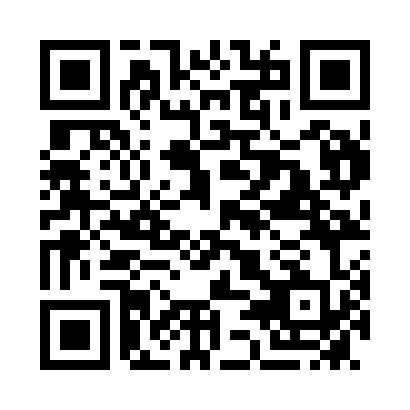 Prayer times for St. Helens, AustraliaWed 1 May 2024 - Fri 31 May 2024High Latitude Method: NonePrayer Calculation Method: Muslim World LeagueAsar Calculation Method: ShafiPrayer times provided by https://www.salahtimes.comDateDayFajrSunriseDhuhrAsrMaghribIsha1Wed5:216:5412:042:505:136:422Thu5:226:5512:042:495:126:413Fri5:226:5612:042:485:116:404Sat5:236:5812:042:475:106:395Sun5:246:5912:042:465:086:376Mon5:257:0012:042:455:076:367Tue5:267:0112:042:445:066:358Wed5:277:0212:042:435:056:349Thu5:287:0312:042:425:046:3410Fri5:287:0412:032:415:036:3311Sat5:297:0512:032:415:026:3212Sun5:307:0612:032:405:016:3113Mon5:317:0712:032:395:006:3014Tue5:327:0812:032:384:596:2915Wed5:337:0912:032:374:586:2816Thu5:337:1012:032:374:576:2817Fri5:347:1012:032:364:566:2718Sat5:357:1112:042:354:556:2619Sun5:367:1212:042:344:546:2620Mon5:377:1312:042:344:546:2521Tue5:377:1412:042:334:536:2422Wed5:387:1512:042:334:526:2423Thu5:397:1612:042:324:516:2324Fri5:397:1712:042:314:516:2325Sat5:407:1812:042:314:506:2226Sun5:417:1912:042:304:496:2227Mon5:427:1912:042:304:496:2128Tue5:427:2012:042:294:486:2129Wed5:437:2112:052:294:486:2030Thu5:447:2212:052:294:476:2031Fri5:447:2312:052:284:476:20